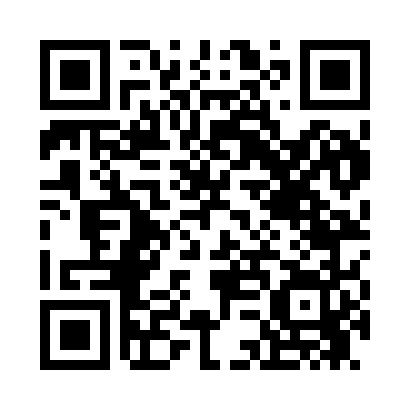 Prayer times for Fitz Henry, Pennsylvania, USAMon 1 Jul 2024 - Wed 31 Jul 2024High Latitude Method: Angle Based RulePrayer Calculation Method: Islamic Society of North AmericaAsar Calculation Method: ShafiPrayer times provided by https://www.salahtimes.comDateDayFajrSunriseDhuhrAsrMaghribIsha1Mon4:165:541:235:228:5210:292Tue4:175:541:235:228:5210:293Wed4:185:551:235:228:5210:294Thu4:195:551:245:228:5210:285Fri4:195:561:245:228:5110:286Sat4:205:571:245:228:5110:277Sun4:215:571:245:228:5110:278Mon4:225:581:245:228:5010:269Tue4:235:581:245:228:5010:2510Wed4:245:591:255:238:5010:2511Thu4:256:001:255:238:4910:2412Fri4:266:011:255:238:4910:2313Sat4:276:011:255:238:4810:2214Sun4:286:021:255:228:4810:2115Mon4:296:031:255:228:4710:2116Tue4:306:041:255:228:4610:2017Wed4:316:041:255:228:4610:1918Thu4:326:051:255:228:4510:1819Fri4:346:061:255:228:4410:1720Sat4:356:071:255:228:4410:1521Sun4:366:081:265:228:4310:1422Mon4:376:091:265:228:4210:1323Tue4:386:091:265:218:4110:1224Wed4:406:101:265:218:4010:1125Thu4:416:111:265:218:3910:1026Fri4:426:121:265:218:3910:0827Sat4:446:131:265:218:3810:0728Sun4:456:141:265:208:3710:0629Mon4:466:151:255:208:3610:0430Tue4:476:161:255:208:3510:0331Wed4:496:171:255:198:3410:01